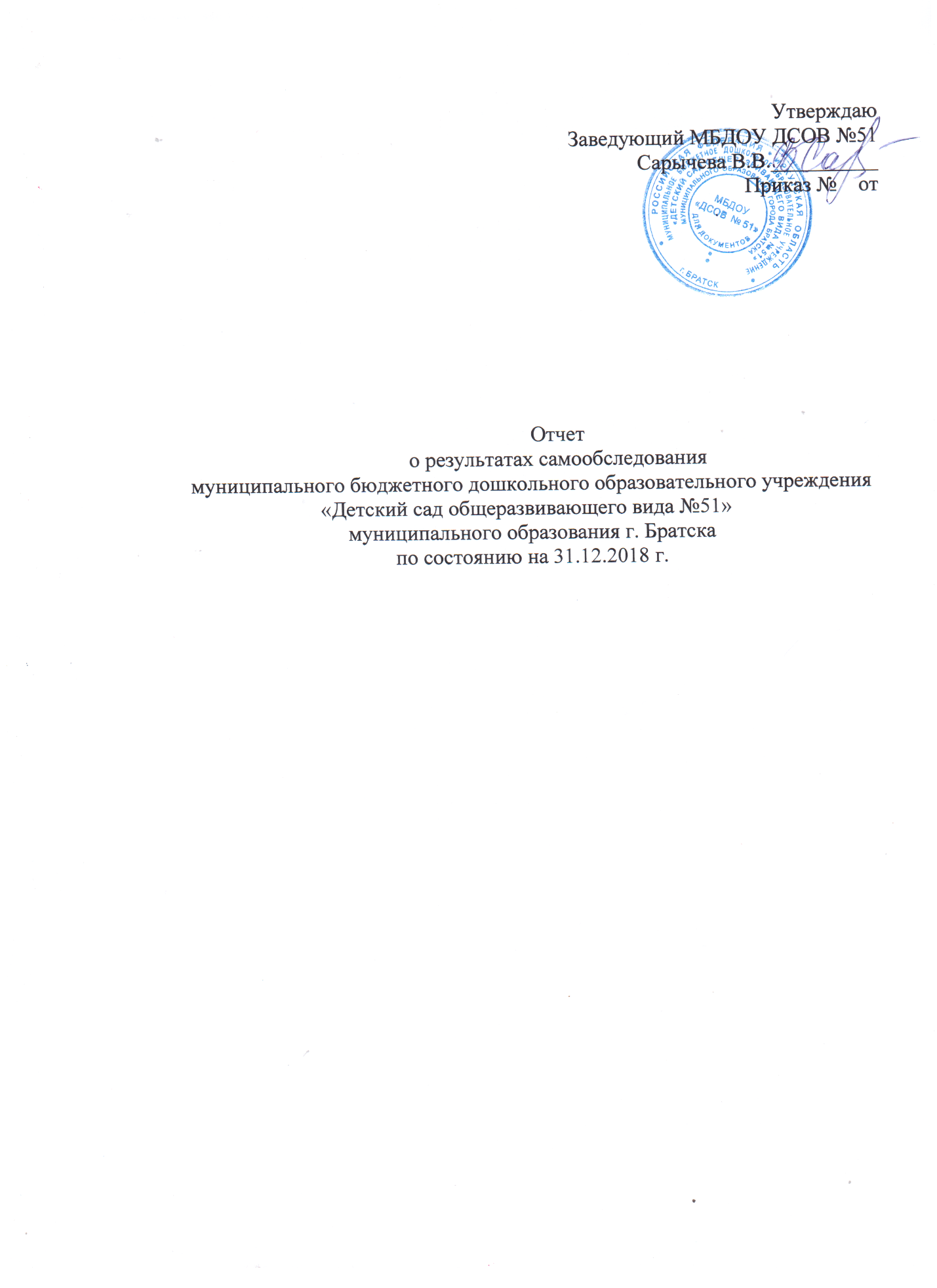 Содержание1.Информационная справка.2.Система управления учреждения.3.Оценка образовательной деятельности.4.Оценка внутренней системы качества  образования.5.Оценка кадрового обеспечения.6.Оценка учебно-методического и библиотечно-информационного обеспечения.7.Оценка материально-технической базы.8.Анализ показателей деятельности учреждения.1.Информационная справка об учреждении.Муниципальное бюджетное дошкольное образовательное учреждение «Детский сад общеразвивающего вида № 51» муниципального образования г. Братска(МБДОУ «ДСОВ№51» расположен внутри второго микрорайона. Рядом расположены  СОШ №1,МБДОУ «ДСКВ №49»,спортивная школа,парковая зона, бассейн  «Таежный»,ТРЦ «Формула»,отделение банка России, книжный  магазин, типография, ТК « Байкал».Здание детского сада построено по типовому проекту и рассчитано на 120мест.Общая площадь здания  -914 кв. м., территория -0,5889 га.Цель деятельности дошкольного учреждения –осуществление образовательной деятельности по реализации образовательных программ дошкольного образования, ухода и присмотра детей дошкольного возраста.Режим работы дошкольного учреждения  -12часов, с 07.00час до 19.00час, пятидневная рабочая неделя; суббота, воскресенье - выходные дни.В 2018 году функционировало  5 возрастных групп с общей средней  численностью детей за год-131 ребенок. Все группы общеразвивающей направленности, детей  с ограниченными возможностями здоровья и инвалидов нет. Обращений родителей по предоставлению услуг для детей с ОВЗ не поступало.1младшая группа(с 2до 3 лет)-30детей2младшая группа(с3до4лет)-27детей;Средняя группа(с 4до 5 лет)-25детей;Старшая группа (с 5до 6 лет) -28 детей;Подготовительная группа(с 6до 7лет)- 27 детей.На протяжении ряда лет ощущается  проблема нехватки детей старше  5лет, основной причиной которой является миграция населения за пределы города.Социальный статус семей.Так как  дошкольное учреждение расположено в одном из самых  старых микрорайонов города, застроенных «хрущевками» и общежитиями, то преимущественно проживают здесь жители с невысоким социальным статусом и материальным достатком.15% семей –неполные,высшее образование имеют примерно 13% родителей, 28% средне-специальное, остальные- полное и неполное общее образование. Основная масса родителей работают на предприятиях города (БРАЗ, Илим,) на рабочих должностях, в сфере обслуживания (продавцы, кассиры, повара, слесари- ремонтники, разнорабочие, водители такси, санитарки, медсестры, учителя), около 20% мам –домохозяйки.2. СИСТЕМА УПРАВЛЕНИЯ УЧРЕЖДЕНИЕМ.Органами управления согласно уставуДОУ являются педагогический совет и общее собрание коллектива. В течение 2018 года было проведено 4заседания педагогического совета,на которых рассмотрены вопросы организации воспитательно-образовательного процесса в соответствии с годовыми задачами. Наиболее качественно и с перспективой активного использования в педагогической практике сотрудниками ДОУ рассмотрены вопросы планирования образовательного процесса, участия воспитателей и специалистов в городских школах современного педагога, изучена проблема создания благоприятных условий для реализации принципа индивидуализации ДОУ в рамках внедрения ФГОС.  Активное участие в работе данного органа управления приняли 78% педагогического состава, 22% малоактивны в силу маленького опыта работы или нежелания активно участвовать. В дальнейшей работе необходимо разработать эффективные критерии для активизации педагогов в управленческой деятельности.Было проведено 2собрания трудового коллектива, рассмотрены актуальные вопросы жизнедеятельности. Приняты  локальные нормативные акты: Правила внутреннего трудового распорядка, рассмотрен проект коллективного трудового договора на 2019-2022 годы, вопросы оплаты труда и критерии выплат стимулирующего фонда. В дальнейшем необходимо рассмотреть вопросы, связанные с изменениями в оплате труда, трудовой дисциплины, на педсоветах- вопросы  инновационной деятельности, внедрения профессионального стандарта педагога.3.Образовательный процесс. Образовательная программа дошкольного образования МБДОУ «ДСОВ №51» разработана в соответствии с Федеральным государственным образовательным стандартом дошкольного образования и с учетом Примерной основной образовательной программы дошкольного образования. Определяет модель образовательного процесса муниципального бюджетного дошкольного образовательного учреждения «Детский сад общеразвивающего вида № 51». Программа направлена на обеспечение разностороннего развития детей в возрасте от 1,6 до 8 лет, с учетом их возрастных и индивидуальных особенностей по основным направлениям - физическое, социально-коммуникативное, познавательное, речевое и художественно-эстетическое развитие.Программа реализуется в группах общеразвивающей направленности в течение всего времени пребывания ребёнка в детском саду в соответствии с 12-ти часовым режимом работы через проведение непосредственно - образовательной, совместной и самостоятельной деятельности. Расписание  занятий составлено в соответствии с требованиями СаНПиНа.Педагогическим коллективом используется УМК к программе «Детство:  Примерная образовательная программа дошкольного образования» \ Т.И. Бабаева, А.Г. Гогоберидзе. З.А. Михайлова и др. –  СПб.: ООО «Издательство «Детство-Пресс, 2014.Часть, формируемая участниками образовательного процесса, включает: В 2018 году педагоги совместно с родителями планировали и проводили такие традиционные события, как: осенний праздник, Масленица, праздники, посвященные Дню знаний, Дню рождения города «Мы – братчане», Новому году, дню защитника Отечества, Международному женскому дню, Дню Победы, Минута Славы; события экологической направленности -акции «Накормите птиц зимой», «Сохраним воду», «Не рубите елочку». Все мероприятия  в первую очередь преследовали цель  объединить взрослых и детей  вместе на приобщение к нравственно-духовным и культурным  ценностям, развитию способностей детей, умению общаться, развивать коммуникативные навыки.Традицией ДОУ   являются мероприятия социальной направленности – день добрых желаний, день семьи, день самоуправления.Общекультурными традициями ДОУ также являются  следующие формы:- «Гость группы», родители воспитанников, являясь гостями группы, организуют творческие мастер-классы, знакомят детей со своими профессиями, презентации коллекций и т.д. Такие встречи благотворным образом сказываются  на взаимоотношениях родителей и детей, ребята стали гордится своими родителями, их способностями, несомненно это дает толчок к развитию взаимоотношений между родителями и детьми на принципах уважения, взаимопонимания, влияет на психоэмоциональную обстановку в семейных отношениях между родителями и детьми- показ детям кукольных спектаклей силами педагогов, профессиональных исполнителей (Братский театр кукол «Тирлямы») Благодаря этим просмотрам обогатились представления детей о разных видах театра, появились первые представления о кукольном театре как о виде искусства, наблюдения за игрой артистов помоглодетям и педагогам ставить свои спектакли в группах, способствовали развитию эстетического вкуса, приобщению к миру искусства Для организации традиционных событий эффективно используется тематическое планирование образовательного процесса. Темы определяются исходя из интересовдетей и потребностей детей, необходимости обогащения детского опыта, учета сезонности. Из комплексно-тематического планирования понятно, когда и какую тему проживают воспитанники, какова цель и результат деятельности.Важнейшее значение в работе с детьми является организация индивидуальной работы. Цель индивидуальной работы - создание таких условий, которые бы обеспечили наибольшую реализацию возможностей воспитанника в процессе всестороннего развития его личности. Индивидуальная работа осуществляется в ДОО с детьми всех возрастных категорий. В течение года с педагогами  было  проведено целый ряд мероприятий, которые позволили повысить методическую грамотность по вопросам индивидуализации педагогического процесса. Семинар- практикум по данной тематике включал рассмотрение таких вопросов, как методы индивидуализации, индивидуализация среды, как фактора,  личностного роста дошкольника, способы и направления поддержки детской инициативы. Педагоги освоили интересные способы и методы поддержки детской инициативы, внесли интересные моменты в предметно-развивающую среду групп, что позволило повысить качество образовательной работы.Организация индивидуальной работы с воспитанниками в детском саду включала в себя комплекс мероприятий:Оценка индивидуального развития детей в рамках педагогической диагностики, результаты которой используются исключительно для решения образовательных задач (индивидуализации образования, оптимизации работы с группой детей).Продуманное планирование видов индивидуальной работы:Организация работы с родителями по результатам оценки индивидуального развития воспитанников.Анализ и постоянный контроль за результатами индивидуальной работы, по необходимости ее коррекция.Индивидуальная работа с детьми проводится в утренние и вечерние часы, а также на прогулке. Данная система индивидуальной работы показала свою эффективность, потому что показатели итогового мониторинга выполнения образовательной программы показали более высокий уровень освоения образовательных направленностей  в сравнении с началом года.  В течение года в дошкольном учреждении проводилось ряд акций и выставок, где дети совместно с родителями   могли показать свое мастерство в разных областях деятельности.В конце 2018 года была получена лицензия на предоставление дополнительных услуг детям. Заработали два кружка по обучению детей чтению и кружок по художественно-эстетическому направлению  «Пластилиновые фантазии».Родители и дети довольны.Конкурсы, акции выставки детского творчестваСодержание и качество подготовки воспитанниковПрограммой предусмотрена система педагогической диагностики по пяти образовательным областям, диагностические карты заполняются на каждую группу. Содержание программы выполнено  на 100%.  2018год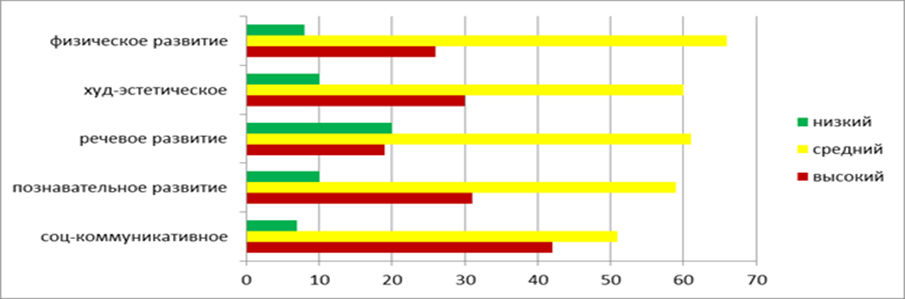 Результаты свидетельствует о положительной динамике количественных показателей по   образовательным областям. Фиксируется   понижение показателей низкого уровня по таким областям как: социально-коммуникативное развитие, познавательное развитие, художественно-эстетическое развитие , физическое развитие. Незначительное повышение показателей области «Развитие речи».  Общий результат образовательного процесса в целом по  детскому саду повысился  на 2 %. Особенно заметны успехи в   социально-коммуникативном и познавательном развитии, где рост составил до 7 %. Этому способствовала глубокая работа, направленность и увлеченность коллектива на решение данных задач, созданные условия в предметно-игровой среде.  На протяжении ряда лет актуальным вопросом остается область «Развитие речи». Самый низкий уровень     выявлен по этой области. Особенно нас волнует равнодушие родителей по поводу оказания помощи своим детям специалистами – логопедами.     Несмотря на то, что с родителями регулярно проводятся индивидуальные беседы, консультации, своевременно даются советы по поводу посещения логопеда и прохождения ПМПК, многие родители бездействуют в данном вопросе.  Для повышения уровня развития речи детей необходима продуманное и систематическое планирование индивидуальной работы с детьми имеющими недостаточный уровень освоения образовательной области «Речевое развитие, усиление  работы с родителями в данном направлении,  продолжение реализация программы по риторике З.А. Курцевой "Ты - словечко, я - словечко"Адаптация детей раннего возраста к условиям ДОУРезультаты протекания адаптационного периода в ДОУ стабильны, преобладает легкая степень адаптации, что показывает систематическую работу педагога, компетентность в вопросе адаптации.Нервно-психическое развитие детей раннего возраста Анализ данных нервно –психического развития детей раннего возраста на конец 2018 г показал некоторое снижение количества детей с 1 и 2 группой развития, и увеличение 4 гр. Это обусловлено контингентом детей, т.к. в этом году поступили дети очень маленького возраста, у многих отставание по речи, они останутся в ясельной группе еще на год.  В следующем году, когда дети перейдут в младшую группу будет обращено повышенное внимание на развитие психических процессов в этой группе, психологом запланированы коррекционно-развивающие занятия в течение года по программе психологического сопровождения Н.Ю Куражевой «Цветик-семицветик».Школьная готовность.  Сформированность предпосылок учебной деятельности.В 2018г. психолого-педагогическая диагностика позволяет сделать вывод о достаточном уровне готовности выпускников к школьному обучению. В результате проведенной индивидуальной и групповой коррекционно-развивающей работы по программам «Школа-это здорово» и «Школа путь к знаниям», направленных на развитие познавательных процессов, формированию предпосылок к школьному обучению и школьной мотивации, дети подготовительной группы показали хорошие результаты школьной готовности. Проблема в том, что по результатам диагностики произвольность деятельности находится на низком уровне. Возможные пути решения - расширение взаимодействия с МБОУ СОШ №1, включение в совместный план мероприятий, направленных на развитие связной речи воспитанников подготовительной группы как средства саморегуляции, а также подбор комплексов игр и занятий по развитию произвольности, проведение  консультации для педагогов и родителей.Уровень готовности выпускников к школьному обучению за последние 3 года стабильный. Виден рост процента детей с высоким уровнем готовности к школе. Родители выпускников довольны уровнем готовности детей к школьному обучению. Отзывы учителей СОШ №1и СОШ №31 всегда положительные, они ждут наших выпускников с желанием.Одной из главных задач воспитательно-образовательного процесса в ДОУ является укрепление и сохранение здоровья воспитанников.Заболеваемость детей:Количество случаев  и общее количество дней, пропущенных по болезни детьми в 2018,  в сравнении с предыдущим годом  уменьшилось  на 17% за счет снижения ОРВИ и ветряной оспы, пневмонии и бронхитов.  В  сравнении с городскими показателями количество дней, пропущенных одним ребенком в год  меньше . У нас в среднем ребенок пропустил по болезни 13,4 дня, а городской показатель – 15,0дня.Группы здоровья.Количество детей  с 1группой здоровья  в сравнении с прошлым 2017 годом возросло на 2 ребенка .Это произошло в первую очередь за счет перехода  детей из 2 группы здоровья в первую, соответственно  количество детей со 2 группой здоровья уменьшилось. Причинами такого перехода может быть результативность системы по физкультурно-оздоровительной работе: режим дня, сбалансированное питание, систематические прогулки в любую погоду 2-3 раза в день, система профилактики заболеваний.Система оздоровительных мероприятий включало в себя:Мониторинг  уровня физического развития.Двигательная деятельность: Утренняя гимнастикаФизическая  культура (в зале, на воздухе)Подвижные игрыГимнастика после дневного снаСпортивные игры Физкультурные досуги и праздникиИспользование здоровьесберегающих технологий в  совместной деятельности и в режимных моментах    Профилактические мероприятия:ВитаминотерапияПрофилактика гриппа и простудных заболеваний (режимы проветривания)Кварцевание группВоздушно- температурный режимОдежда детей в группе - облегченная.Полоскание рта и горлаНетрадиционные формы оздоровления:МузыкотерапияФитонцидотерапия (лук, чеснок)ЗакаливаниеКонтрастные воздушные ванны (ранний возраст)Обширное умывание (младший и средний возраст)Обливание ног прохладной водой (старший возраст)Ходьба босиком по дорожке здоровьяОблегченная одежда детейНесмотря на достигнутые результаты, нам есть над чем работать. Актуальным является для коллектива наличие грамотного специалиста по физической культуре, организация дополнительных услуг по физическому развитию детей (школа мяча, секция подвижных игр).В 2018 году разработана и принята программа оздоровительной направленности  «Здравушка» на 2019-2022г.4.ФУНКЦИОНИРОВАНИЕ  ВНУТРЕННЕЙ  СИСТЕМЫ  ОЦЕНКИ  КАЧЕСТВА ОБРАЗОВАНИЯ.В соответствии с Положением о внутренней системе оценки качества образования данная процедура проведена в  учреждении по следующим критериям:- психолого-педагогические;- кадровые;- материально-технические;- финансовые условия;- развивающая предметно-пространственная среда;- качество предоставления образовательной услуги (степень удовлетворенности родителей)К каждому критерию разработаны показатели и индикаторы качества, по которым проводилась оценка каждого критерия членами комиссии.С целью изучения удовлетворенности родителей качеством представления образовательной услуги проведено анкетирование родителей. В нем приняли участие родители всех возрастных групп. Получены следующие результаты: 80% респондентов отмечают, что работа коллектива их устраивает во всем, 87 % уверены в том, что их ребенку комфортно в детском саду, что воспитатели всегда внимательно относятся к детям, 79% родителей довольны   появлением платных кружков, 87% удовлетворены работой педагогов в плане взаимоотношений с родителями, получают достаточно информации о ребенке. В течение года уровень удовлетворенности был приблизительно стабильным, на оптимальном уровне. Родителям нравится педагогический состав ДОУ, родители отмечают внимательное и доброжелательное отношение к детям, большинство детей с удовольствием заходят в группу, с радостью общаются с педагогами и сверстниками, рекомендовали бы сад своим друзьям и знакомым 80%. Есть пожелания по улучшению материальной базы.Из анализа РППСследует, что качество предметно-пространственной среды зависит в первую очередь от финансирования, те средства, которые выделяются недостаточны, чтобы приобрести все необходимое. Психолого-педагогические условия зависят от грамотности педагогического коллектива, здесь есть проблемы, особенно у молодых педагогов. Необходимо старшему воспитателю совместно с педагогом-психологом разработать план работы с молодыми воспитателями с целью повышения у  данной категории   грамотности по данной проблеме5.Кадровое обеспечение.Детский сад укомплектован педагогами согласно штатному расписанию. Проблема в отсутствии музыкального руководителя, работает педагог по внешнему совместительствуВсего работают 31человека. Педагогический коллектив Детского сада насчитывает 11 педагогов.Соотношение воспитанников, приходящихся на 1 взрослого:-воспитанник/педагоги – 11,9/1-воспитанники/все сотрудники – 4.2/1.За 2018 год педагогические работники прошли аттестацию и получили:Первую квалификационную категорию- 7педагогов, всего педагогов с 1 квалификационной категорией -8.Курсы повышения квалификации в 2018 году прошли – 8педагогов.Диаграмма с характеристиками кадрового состава детского сада- обучились на сертифицированных семинарах- 6 человек,- представляли свой опыт работы на городском уровне 3 педагога, межмуниципальном фестивале- 2 человека-диплом победителя, приняли участие:- в городском конкурсе молодых педагогов «Золотое сердце» 5 человек – 2 место,-в 8 межрегиональном этапе 16 международной ярмарки социально-педагогических инноваций–12 человек, грамота участника,-международный конкурс MAGISTR-12 воспитателей –золотая медаль, всероссийский конкурс «Росточек»-12 педагогов, золотая медаль, всероссийский конкурс «Предметно-пространственная среда»-2человека, 1 место;Опубликовано:- на сайте всероссийского издания «Педагогическое развитие» конспект занятия- 1человек-работа в качестве эксперта на муниципальном уровне-1человек.Участие детей в конкурсах- всего участвовало 55 детей в 11 конкурсах различной направленности и уровня: городском театральном фестивале «Сказки под дубом», городских олимпиадах дошкольников по математике, обучению грамоте, физическому развитию, экологическому воспитанию, правилам дорожного движения; «дошкольник 21 века», «Умникум», Участие детей МБДОУ «ДСОВ № 51» в конкурсах 2018г.6.Учебно-методическое и библиотечно-информационное обеспечение.Библиотечный фонд располагается в методическом кабинете, он систематизирован в соответствии с перечнем образовательных областей и постоянно пополняется. Пополнен УМК Детство: «Сценарии образовательных ситуаций по ознакомлению дошкольников с детской литературой» для всех возрастов. Обновлены рабочие тетради по обучению грамоте Л.Е. Журовой, приобретена методическая литература для обеспечения дополнительных образовательных услуг. Также в достаточном количестве имеется детская художественная литература и периодические издания. В каждой группе, у каждого специалиста на кабинете имеется вся необходимая методическая литература, пособия для планирования воспитательно-образовательного процесса в соответствии с образовательной программой дошкольного учреждения. Оборудование и оснащение методического кабинета достаточно для реализации образовательной программы.В 2018 г. приобретен комплект «Игры Никитина», который включает в себя пять разных игр по 10 наборов. Приобретены все необходимые альбомы с играми-заданиями, включая игры и альбомы для раннего возраста.Дальнейшее развитие получило информационное обеспечение: на всех группах имеются ноутбуки(5 штук) с подключением к интернету, 3 группы имеют телевизоры, которые активно используются в проведении мероприятий с детьми, имеется доступ к системе образования  «Актион МЦФЭР», что помогает педагогам обогатить свои знания, найти необходимые материалы, пользоваться нормативно-правовой базой и в соответствии с этим грамотно строить воспитательно-образовательный процесс. Всего в учреждении для качественной работы  с детьми используются: 5компьютеров, 5 ноутбуков, 5 принтеров-сканеров, мультимедийная установка, 3 телевизора, фотоаппарат с возможностью  видеосъемки.В дошкольном учреждении учебно -методическое  и информационное обеспечение  достаточное для организации образовательной деятельности в соответствии  с программой. В будущем планируется пополнение библиотечного фонда новинками литературы по программе.7.МАТЕРИАЛЬНО-ТЕХНИЧЕСКОЕ ОБЕСПЕЧЕНИЕ.В дошкольном образовательном учреждении имеются необходимые материально-технические условия для  реализации образовательной программы, жизнеобеспечения и развития детей. Каждая группа имеет групповое помещение, приемную для раздевания детей, туалет,2 группы имеют спальни, в 3 группах дети спят на раскладных кроватях. Имеется музыкальный и физкультурный залы с необходимым оборудованием, где проводятся занятия,  спортивные и музыкальные праздники и развлечения,кабинет педагога  - психолога, медицинский блок (медицинский кабинет, прививочный), кабинеты заведующего, старшего воспитателя, завхоза, калькулятора, кладовщика, помещение для стирки и глажки белья, пищеблок. Все помещения отвечают санитарным нормам и правилам. На укрепление материально-технической базы учреждения были выделены средства из бюджета в размере 50 тысяч рублей  на подготовку к учебному году ,за счет них был приобретен  и  уложен линолеум в группу  «Теремок», приобретены строительные материалы для покраски стен  в музыкальном зале ,физкультурном зале, отремонтирован медицинский кабинет, осуществлена покраска тамбуров, дверей, помещения склада  на  территории сада.  На 100 тысяч рублей приобретено технологическое оборудование на пищеблок (электрическая сковорода, миксер, электронные весы), посуда в группы, за счет благотворительных пожертвований – ковровое покрытие в физкультурный зал.  Областные субвенции в сумме 67 тысяч рублей израсходованы на ноутбуки и дидактические пособия;  приобретены рецеркуляторы в количестве 4 штук на группы и пищеблок  на сумму 32тысячи рублей.  На прогулочных участках  обновлены и изготовлены малые формы,  изготовлено и приобретено много выносного материала , что создало  оптимальные условия  для организации с детьми разнообразной детской деятельности на воздухе, участки оформлены по тематическому принципу, отличаются  интересным дизайном, творческим подходом педагогов.  На территории разбито много цветников, рабаток,  клумб, что несомненно  придает эстетический вид окружающему пространству. .Тем не менее, проблем  в материально-техническом обеспечении очень много из-за недостаточности финансирования. В планах на следующий год  намечено: установка оконных блоков в физкультурном  зале, на лестничных маршах, замена  линолеума в группах «Теремок», приобретение 2 ноутбуков, пополнение методической литературы, ремонтные работы (коридор, площадки лестничные, подготовительная группа)Раздел 2. Показатели деятельности ДОУАнализ  показателей  говорит о том, что дошкольное учреждение имеет достаточную инфраструктуру,  которая соответствует требованиям СанПиН 2.4.1.3049-13 «Санитарно-эпидемиологические требования  к устройству, содержанию и организации режима работы дошкольных образовательных  организаций».Образовательная программа реализуется в полном объеме и с хорошим качеством. Педагогический коллектив активно внедряет современные  образовательные технологии  в работе с детьми. Идет постепенное улучшение материально-технической базы и пополнение и развитие предметно-пространственной среды и информационно-библиотечного обеспечения. Вместе с тем необходимо   коллективу направить свои усилия на решение  ряда проблем.1.Усилить  работу над качественной реализацией ФГОС  дошкольного образования (поддержка самостоятельности, инициативы и  индивидуальности дошкольников)2.Продолжить работу по непрерывному профессиональному развитию педагогов через разнообразные формы обучения.3.Попробовать свои силы   в экспериментальной деятельности на городском уровне.4.Укреплять  материально-техническую базу.5.Совершенствовать формы  взаимодействия  учреждения с родителями.           Заведующий ДОУ                                                                        ФИО16.04.2018	Сарычева В.В.             (дата)                                    М.П.Наименование образовательной организации.Муниципальное бюджетное дошкольное образовательное учреждение «Детский сад общеразвивающего вида № 51» муниципального образованияг.БратскаМБДОУ «ДСОВ№51»РуководительСарычева Вера ВасильевнаАдрес организации665717 Иркутская область,г. Братск, ж. р.  Центральный, ул. Комсомольская, 26 БТелефон(3953)41-11-38, 41-11-32Адрес электронной почтыmdou.51@yandex.ruУчредительМуниципальное образование г. БратскаДата создания31.12.1965Лицензия№10447 от 26.11.2018, бессрочно	Возрастная группаКоличество группВозраст детейГруппа раннего возраста11,6 -3 годаМладшая группа13-4 годаСредняя группа14-5 летСтаршая группа15-6 летПодготовительная группа16-7 летВсего детей5групп138 детейВозраст Программа Ранний возрастРоньжина А.С. "Занятия психолога с детьми 2-3 лет в период адаптации к дошкольному учреждению", 20153-6 летКуражеваН.Ю.  «Цветик-семицветик». Программа психолого-педагогических занятий для дошкольников 3-6 лет/. – Спб.: Речь, 2016. – 160 с.6-7 лет Комбинаторная программа «Школа – это здорово!»  составитель: педагог-психолог Анчина С.А., воспитатели Козик В.А., Колесник Л.И., 2015Комбинаторная программа «Школа – путь к знаниям», составитель: педагог-психолог Анчина С.А.,    20155-7 летБагадаева О.Ю., Галеева Е.В., Галкина И.А., Зайцева О.Ю., Кананчук Л.А., Карих В.В., Михайлова И.В., Середкина Н.Д., Удова О.В., Шинкарева Н.А. Байкал – жемчужина Сибири: педагогические технологии образовательной деятельности с детьми. Парциальная образовательная программа дошкольного образования. Иркутск, 2016.5-7 летЗ.И. Курцева. Программа по дошкольной риторике общения «Я-словечко, ты-словечко…», М.: Баласс, 2014. п\пСодержание основных мероприятийСодержание основных мероприятий1Выставка «Чудеса с грядки"2Конкурс чтецов «Милая моя, нежная..», приуроченный ко Дню Матери3Конкурс кормушек4Выставка рисунков«Мой город Братск»   5Конкурс «Новогодний талисман"6Конкурс чтецов "Родина моя, ты лучше всех!"7Конкурс скворечников «Домик для птиц»8Конкурс коллекций "Чудеса Байкала"9Интеллектуальный турнир «Умники и умницы»10Конкурс для взрослых и детей «Минута славы»показатели201620172018посещаемость63%62%62%Заболеваемость:а) случаев;б) дней всего187143824018041971752Пропуски на 1Ребенка по болезни                 13,616,213,4группы2016201720181гр.33/25,6%40/32,2%42/30,9%2гр94/72,9%88/65,3%92/67,6%3гр.2/1,5%3/2,5%2/1,5%4гр.0005гр.000всего130131131критериирезультатОценка финансовых условий100%Оценка психолого-педагогических условий79%Качество предметно-пространственной среды78%Оценка кадровых условий-укомплектованность;                           -образование;-курсовая подготовка        93%86%93%№Конкурс УчастникиРезультатРезультатМуниципальный уровеньМуниципальный уровеньМуниципальный уровеньМуниципальный уровень1«Дошкольная спортландия»6 чел.3 место3 место2Творческий конкурс «Прогулка по родному городу»4 чел.1 место1 место3Городская дошкольная Олимпиада «Юный спортсмен»6 чел.1 место1 место4Городская дошкольная Олимпиада «Математический турнир»3 чел.Участие Участие 5Городская дошкольная Олимпиада «Знатоки русского языка»3 чел.Участие Участие 6Городская дошкольная Олимпиада «Азбука безопасности»3 чел.Участие Участие 7 Городской конкурс на противопожарную тему8 чел.2 чел.УчастиеДиплом победителяУчастиеДиплом победителя8Творческий конкурс «Мы разные – мы равные!»9 чел.Грамота за победу 2 местоГрамота за победу 2 место9Городская дошкольная Олимпиада «Юный строитель»3 чел.УчастиеУчастие10Городской конкурс «Дошкольник XXI века»5 чел.УчастиеУчастие11Городской творческий конкурс новогодних шаров «Новогодняя сказка во дворце»3 чел.9 чел.Диплом победителяДиплом участникаДиплом победителяДиплом участника№ п/пПоказателиЕдиница измерения1.Образовательная деятельность1.1Общая численность воспитанников, осваивающих образовательную программу дошкольного образования, в том числе:138человек1.1.1В режиме полного дня (8-12 часов)137человек1.1.2В режиме кратковременного пребывания (3-5 часов)1человек1.1.3В семейной дошкольной группе0человек1.1.4В форме семейного образования с психолого-педагогическим сопровождением на базе дошкольной образовательной организации0человек1.2Общая численность воспитанников в возрасте до 3 лет30человек1.3Общая численность воспитанников в возрасте от 3 до 8 лет108человек1.4Численность/удельный вес численности воспитанников в общей численности воспитанников, получающих услуги присмотра и ухода:	138	человек/100%1.4.1В режиме полного дня (8-12 часов)137человек/100%1.4.2В режиме продленного дня (12-14 часов)0человек/0%1.4.3В режиме круглосуточного пребывания0человек/0%1.5Численность/удельный вес численности воспитанников с ограниченными возможностями здоровья в общей численности воспитанников, получающих услуги:	0человек/0%1.5.1По коррекции недостатков в физическом и (или) психическом развитии0человек/0%1.5.2По освоению образовательной программы дошкольного образования0	человек/0%1.5.3По присмотру и уходу0человек/0%1.6Средний показатель пропущенных дней при посещении дошкольной образовательной организации по болезни на одного воспитанника13,4день1.7Общая численность педагогических работников, в том числе:12человек1.7.1Численность/удельный вес численности педагогических работников, имеющих высшее образование4человек/33%1.7.2Численность/удельный вес численности педагогических работников, имеющих высшее образование педагогической направленности (профиля)4человек/33%1.7.3Численность/удельный вес численности педагогических работников, имеющих среднее профессиональное образование8человек/67%1.7.4Численность/удельный вес численности педагогических работников, имеющих среднее профессиональное образование педагогической направленности (профиля)8человек/67%1.8Численность/удельный вес численности педагогических работников, которым по результатам аттестации присвоена квалификационная категория, в общей численности педагогических работников, в том числе:8человек67%1.8.1Высшая0человек/0%1.8.2Первая8человек/ 67%1.9Численность/удельный вес численности педагогических работников в общей численности педагогических работников, педагогический стаж работы которых составляет:12человек/100%1.9.1До 5 лет	0	человек/ 0%1.9.2Свыше 30 лет1человек/8%1.10Численность/удельный вес численности педагогических работников в общей численности педагогических работников в возрасте до 30 лет3человек25%1.11Численность/удельный вес численности педагогических работников в общей численности педагогических работников в возрасте от 55 лет4человек/33%1.12Численность/удельный вес численности педагогических и административно-хозяйственных работников, прошедших за последние 5 лет повышение квалификации/профессиональную переподготовку по профилю педагогической деятельности или иной осуществляемой в образовательной организации деятельности, в общей численности педагогических и административно-хозяйственных работников13человек/93%1.13Численность/удельный вес численности педагогических и административно-хозяйственных работников, прошедших повышение квалификации по применению в образовательном процессе федеральных государственных образовательных стандартов в общей численности педагогических и административно-хозяйственных работников11человек/85%1.14Соотношение “педагогический работник/воспитанник”в дошкольной образовательной организации138человек/12человек1.15Наличие в образовательной организации следующих педагогических работников:1.15.1Музыкального руководителяда1.15.2Инструктора по физической культуреда1.15.3Учителя-логопеданет1.15.4Логопеданет1.15.5Учителя- дефектологанет1.15.6Педагога-психологада2.Инфраструктура2.1Общая площадь помещений, в которых осуществляется образовательная деятельность, в расчете на одного воспитанника3,5кв.м.2.2Площадь помещений для организации дополнительных видов деятельности воспитанников0 кв.м.2.3Наличие физкультурного залада2.4Наличие музыкального залада2.5Наличие прогулочных площадок, обеспечивающих физическую активность и разнообразную игровую деятельность воспитанников на прогулкеда